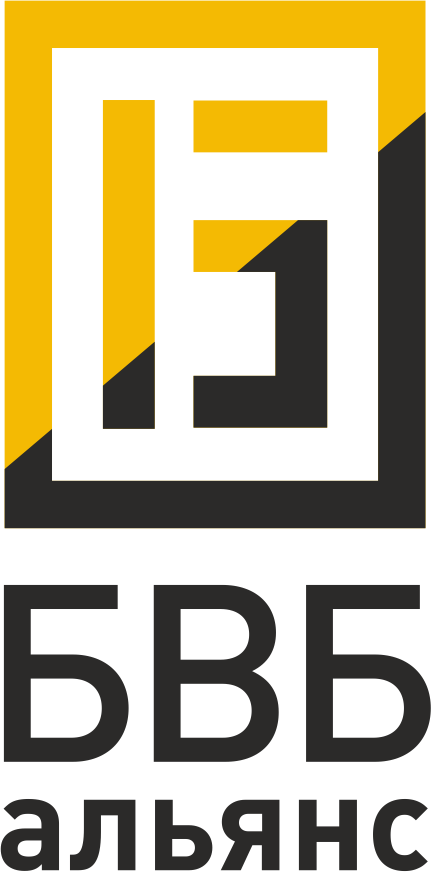 Общество с ограниченной ответственностью«BVB-ALYANS»100084 г. Ташкент, Юнусабадский район проспект Амира Темура, 107-Б, «Блок С», 2 этаж, комнаты №С-8 и №С-9Название организацииООО «BVB-ALYANS»Юридический адрес100084 г. Ташкент Юнусабадский район проспект Амира Темура 107-Б, «Блок С», 2 этаж, комнаты №С-8 и №С-9Почтовый адрес100084 г. Ташкент Юнусабадский район проспект Амира Темура 107-Б, «Блок С», 2 этаж, комнаты №С-8 и №С-9Телефон+998 90 138 12 81, +998 71 207 37 07ИНН306613434Расчетный счет в UZS20208000805106987001БанкКод банка МФОАКБ «Узпромстройбанк»00440  Расчетный счет в USD22614840605106987001Банк (USD)SWIFTАКБ «Узпромстройбанк»UJSIUZ22Расчетный счет в EURO22614978305106987001Банк (EURO)SWIFTАКБ «Узпромстройбанк»UJSIUZ22Расчетный счет в RUB22614643005106987001Банк (RUB)SWIFTАКБ «Узпромстройбанк»UJSIUZ22ОКЭД46.90.0Адрес эл. почтыdde@bvbalyans.uzДиректор действует на основании УставаДмитриенко Денис Евгеньевич